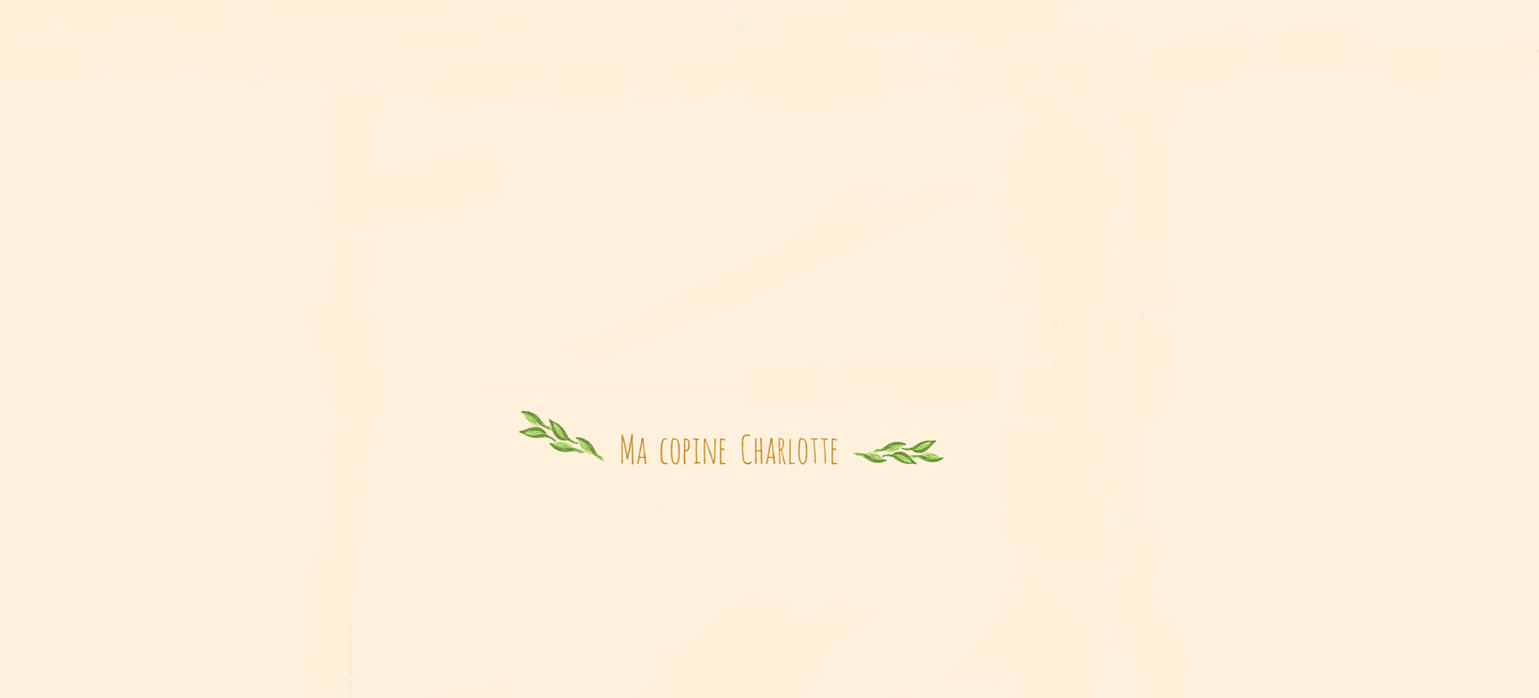 MENTIONS LEGALESConformément aux dispositions de la loi n° 2004-575 du 21 juin 2004 pour la confiance en l'économie numérique, il est précisé aux utilisateurs du site macopinecharlotte.com l'identité des différents intervenants dans le cadre de sa réalisation et de son suivi. Toutes personnes susceptibles d’avoir des allergies ou intolérance aux produits cosmétiques est dans l’obligation de prévenir avant le début de chaque atelier. Sans quoi aucunes responsabilités ne pourra être prise de la part de la société. Ma copine Charlotte se réserve le droit d’annuler ou refuser tout atelier.Edition du site  Le site macopinecharlotte.com est édité par la micro-entreprise Charlotte PELLERIN, numéro SIREN 821 218 286, et dont le siège social est situé 5 rue Etienne Jodelle 75018 Paris. Responsable de publication  Mademoiselle Charlotte PELLERIN. Hébergeur  Le site www.macopinecharlotte.com est hébergé par la société WIX.com, siège social : Nemal Tel Aviv St 40, Israël  +972 3-545-4900 Conception du site Développement : Charlotte PELLERIN Nous contacter  • Par email : macopinecharlotte@gmail.com CNIL  La collecte et le traitement informatique des données nominatives par la Société a fait l'objet d'une déclaration simplifiée auprès de l'autorité française de protection des données personnelles (la Commission Nationale de l'Informatique et des Libertés - CNIL) (numéro n° 2004444). Vous bénéficiez d’un droit d’accès et de rectification aux informations qui vous concernent, que vous pouvez exercer en vous adressant au Responsable CNIL de la Société à l’adresse postale (ou électronique) suivante: 5 rue Etienne Jodelle 75018 Paris (macopinecharlotte@gmail.com). Vous pouvez également, pour des motifs légitimes, vous opposer au traitement des données vous concernant. 06 44 29 28 22 / macopinecharlotte@gmail.com / 5 rue Etienne Jodelle 75018 Pariswww.macopinecharlotte.com